 สมุดรายงานเหตุการณ์ประจำวัน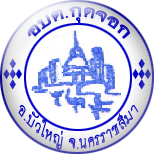 การเข้าเวรยามในช่วงเวลาพักเที่ยง นอกเวลาราชการ วันหยุดราชการ                              (วันเสาร์ – อาทิตย์ และวันหยุดนักขัตฤกษ์)ประจำเดือนธันวาคม 2562งานธุรการ สำนักงานปลัด องค์การบริหารส่วนตำบลกุดจอก อำเภอบัวใหญ่ จังหวัดนครราชสีมา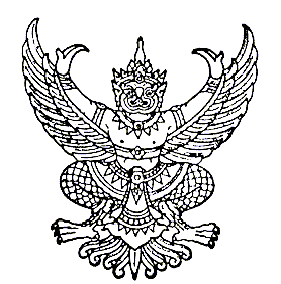  คำสั่งองค์การบริหารส่วนตำบลกุดจอก          ที่  327/2562เรื่อง  แต่งตั้งเจ้าหน้าที่ปฏิบัติงานบริการประชาชนในช่วงเวลาพักเที่ยง นอกเวลาราชการ วันหยุดราชการ           และวันหยุดนักขัตฤกษ์  ประจำเดือนธันวาคม 2562………………………………		ด้วยรัฐมนตรีว่าการกระทรวงมหาดไทย ได้กำหนดนโยบายการปรับขยายเวลาการให้บริการประชาชนนอกเวลาราชการ เพื่อปฏิบัติให้เป็นไปตามนโยบายการปฏิรูประบบราชการของรัฐบาล และเป็นการสร้างมาตรการเชิงรุกในการให้บริการและเพื่ออำนวยความสะดวกแก่ประชาชนด้านการบริการ ตลอดจนเป็นการดูแลและรักษาสถานที่และทรัพย์สินของทางราชการในช่วงพักกลางวัน ของวันทำงานราชการ ตั้งแต่เวลา 12.00 – 13.00 น. และเวลา 16.30-17.30 น. และเปิดบริการในวันเสาร์ – อาทิตย์ วันหยุดนักขัตฤกษ์ และเวลากลางคืน เพื่อให้เป็นไปตามพระราชกฤษฎีกาว่าด้วยหลักเกณฑ์และวิธีการบริหารกิจการบ้านเมืองที่ดี พ.ศ. 2546 และระเบียบว่าด้วยการรักษาความปลอดภัยแห่งชาติ พ.ศ.2552 ดังนั้น เพื่อให้การปฏิบัติงานขององค์การบริหารส่วนตำบลกุดจอก ดำเนินไปด้วยความเรียบร้อย         จึงแต่งตั้งให้พนักงานส่วนตำบล ลูกจ้าง พนักงานจ้าง องค์การบริหารส่วนตำบลกุดจอก ได้ปฏิบัติหน้าที่ดังนี้ (ตามบัญชีแนบท้ายคำสั่งนี้)1.ให้บริการประชาชนในการรับคำร้อง หรือช่วยเหลือในการกรอกแบบฟอร์มคำร้องต่างๆ และอำนวยความสะดวกแก่ประชาชนที่มาติดต่อราชการให้ได้รับความพึงพอใจสูงสุด2.อำนวยความสะดวกให้กับประชาชน ผู้มาติดต่อขอรับบริการอินเตอร์เน็ตตำบลให้เป็นไปด้วยความ เรียบร้อยพร้อมทั้งบันทึกชื่อประชาชนผู้ขอรับบริการในสมุดบันทึกเพื่อเสนอให้ผู้บังคับบัญชาได้รับทราบต่อไป3.ให้บริการ การยืมสิ่งของ หรือพัสดุ แก่ประชาชน (เฉพาะกรณีโต๊ะ เก้าอี้ เต้นท์ แผงกั้นจราจร)กรณีอื่นให้เสนอผู้บังคับบัญชา และผู้รับผิดชอบเกี่ยวกับพัสดุที่เกี่ยวข้อง โดยให้บันทึกรายละเอียดในสมุดบันทึกการปฏิบัติงาน และจัดทำเอกสารการยืมพัสดุให้ถูกต้องตามระเบียบต่อไป4.ให้ผู้ปฏิบัติหน้าที่สับเปลี่ยนหมุนเวียนกันตามความเหมาะสม ห้ามละทิ้งเวรโดยเด็ดขาด หากไม่สามารถปฏิบัติหน้าที่ได้ให้บันทึกเสนอสับเปลี่ยนเวรกับผู้อื่นได้ โดยต้องได้รับการอนุมัติจาก นายกองค์การบริหารส่วนตำบล      กุดจอก  จึงสับเปลี่ยนกันได้5.ให้ผู้มีหน้าที่อยู่เวรยามบันทึกการปฏิบัติงานบริการประชาชนในช่วงเวลาพักเที่ยง วันหยุดราชการ และวันหยุดนักขัตฤกษ์ บันทึกเหตุการณ์ในสมุดบันทึกการอยู่เวรและลงลายมือชื่อ เพื่อเสนอต่อปลัดองค์การบริหารส่วนตำบลกุดจอก ดังนั้น ให้ผู้รับการแต่งตั้งตามคำสั่งนี้ ปฏิบัติหน้าที่โดยเคร่งครัด โดยให้อยู่ในความควบคุมดูแลของพันจ่าเอกธัญพิสิษฐ์  เพ็งที ปลัดองค์การบริหารส่วนตำบลกุดจอก หากพบปัญหา และอุปสรรคเกิดขึ้นให้รายงาน                  ให้ผู้บังคับบัญชาทราบโดยทันที ทั้งนี้  ตั้งแต่วันที่  1  เดือน ธันวาคม พ.ศ. 2562  เป็นต้นไป			สั่ง    ณ    วันที่  27  เดือน พฤศจิกายน  พ.ศ. 2562                                                              (ลงชื่อ)          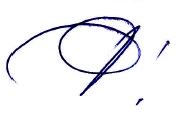 					             (นายสมศักดิ์   เสาทองหลาง)				                 นายกองค์การบริหารส่วนตำบลกุดจอก                -๒-รับทราบคำสั่ง  ที่  327/๒๕๖๒   ลงวันที่  27  พฤศจิกายน  ๒๕๖๒๑. นายชานน   ไกรกลาง............................................(สำนักงานปลัด)๒. นางนันท์นภัส  ตระกูลเสถียร.................................. (กองคลัง) ๓. นายณัฐพร  หน่วงกระโทก.....................................(กองช่าง)๔. นางอนงค์นาฏ    บุญผุด....................................... (กองการศึกษาฯ)๕. นายจตุรวิธ   ต่อชีพ................................................(กองสวัสดิการสังคม)๖. น.ส.ศรีมนัส    สืบมา.............................................(ตรวจสอบภายใน)รายชื่อผู้อยู่เวรยาม ของพนักงานส่วนตำบล  ลูกจ้างประจำและพนักงานจ้างองค์การบริหารส่วนตำบลกุดจอก อำเภอบัวใหญ่ จังหวัดนครราชสีมา                                             เวลากลางวันรายชื่อผู้ตรวจเวรยาม เวลากลางวันรายชื่อผู้อยู่เวรยาม ของพนักงานส่วนตำบล  ลูกจ้างประจำและพนักงานจ้างองค์การบริหารส่วนตำบลกุดจอก อำเภอบัวใหญ่ จังหวัดนครราชสีมา                                             เวลากลางคืนรายชื่อผู้ตรวจเวรยาม เวลากลางคืนบัญชีผู้อยู่เวรยามและตรวจเวรยาม ประจำเดือน ธันวาคม 2562เวลาพักเที่ยง วันหยุดราชการ และวันหยุดนักขัตฤกษ์แนบท้ายคำสั่งที่ 327/2562  ลงวันที่  27  พฤศจิกายน  2562เวลากลางวัน-2-                                                               (นายสมศักดิ์   เสาทองหลาง)				       นายกองค์การบริหารส่วนตำบลกุดจอก  บัญชีผู้อยู่เวรและตรวจเวร ประจำเดือน ธันวาคม 2562แนบท้ายคำสั่งที่ 327/2562 ลงวันที่  ๒7  พฤศจิกายน  2562เวลากลางคืน               (นายสมศักดิ์   เสาทองหลาง)				                นายกองค์การบริหารส่วนตำบลกุดจอก  บันทึกรายงานเหตุการณ์ประจำวันช่วงเวลาพักเที่ยง นอกเวลาราชการ วันหยุดราชการ และวันหยุดนักขัตฤกษ์  ประจำเดือนธันวาคม พ.ศ. 2562องค์การบริหารส่วนตำบลกุดจอก ตำบลกุดจอก อำเภอบัวใหญ่ จังหวัดนครราชสีมา-๒--๓--๔--๕-                                                                                                                   (นายสมศักดิ์  เสาทองหลาง)                                                                                                           นายกองค์การบริหารส่วนตำบลกุดจอก                                                                       บันทึกรายงานเหตุการณ์ประจำวันเวลากลางคืนประจำเดือนธันวาคม พ.ศ. 256๒องค์การบริหารส่วนตำบลกุดจอก ตำบลกุดจอก อำเภอบัวใหญ่ จังหวัดนครราชสีมา                               (นายสมศักดิ์   เสาทองหลาง)				              			          นายกองค์การบริหารส่วนตำบลกุดจอกที่ชื่อ-สกุลตำแหน่งหมายเลขโทรศัพท์สำนักงานปลัด1นางจิราภรณ์       จันทร์ดานักจัดการงานทั่วไปชำนาญการ09-5609-39452นางชนิสรา          ไกรกลางนักทรัพยากรบุคคลชำนาญการ08-7249-20803น.ส.ปรัศนีญา       ยอดป้องเทศเจ้าพนักงานธุรการชำนาญงาน08-7247-84074น.ส.ชลธิชา          แหมไธสงนิติกรชำนาญการ09-4941-66535น.ส. ณิภา         คิดการคนงานทั่วไป 08-3792-2784กองคลัง6น.ส. วริศรา       นาคำเจ้าพนักงานพัสดุปฏิบัติงาน08-4474-39737นางรุจี             รัตนะเจ้าพนักงานการเงินและบัญชี 08-1955-81358นางปทุมวัล        ทองนอกผู้ช่วยเจ้าพนักงานจัดเก็บรายได้ 06-2561-44989น.ส.วิไลพร         เติบโตผู้ช่วยเจ้าพนักงานพัสดุ 09-5620-9975กองช่าง10นางสุมิตรา       ไพรามเจ้าพนักงานธุรการ ปฏิบัติงาน08-1065-4714กองการศึกษา11นางสาวปทุมพร   ไชยรัตน์นักวิชาการศึกษา ปฏิบัติการ09-0275-8889กองสวัสดิการสังคม12นางสาวปนิดา  เสาทองหลางนักพัฒนาชุมชนปฏิบัติการ08-2130740813นางสีไพร        แป้นนอกผู้ช่วยเจ้าพนักงานธุรการ08-4298-9794หน่วยตรวจสอบภายใน14น.ส.ศรีมนัส         สืบมานักวิชาการตรวจสอบภายใน ชำนาญการ08-4789-3095ที่ชื่อ-สกุลตำแหน่งโทรศัพท์1นายชานน   ไกรกลางหัวหน้าสำนักปลัด08-6016-72292นางนันท์นภัส      ตระกูลเสถียรผู้อำนวยการกองคลัง  (ต้น)09-4896-35493นางอนงค์นาฏ    บุญผุดผู้อำนวยการกองการศึกษา (ต้น)09-0286-70354นายจตุรวิธ       ต่อชีพผู้อำนวยการกองสวัสดิการสังคม  (ต้น)08-1877-72695นายณัฐพร  หน่วงกระโทกรองปลัด อบต. (ต้น)09-1434-9696ที่ชื่อ-สกุลตำแหน่งโทรศัพท์สำนักปลัด อบต.1นายชานน  ไกรกลางหัวหน้าสำนักปลัด08-6016-72292นายดำรงค์  ประจิตร์นักวิเคราะห์นโยบายฯ09-3334-08723นายวัชรินทร์  จันทร์ประทัศน์พนักงานขับรถยนต์๐๖-๓๖๓๙-๘๕๓๒กองคลัง4นายรัชชานนท์  พิมไธสงค์นักวิชาการเงินและบัญชีปฏิบัติการ09-1331-9069กองช่าง5นายสิทธิชัย  เทียมสุจริตชนนายช่างโยธาอาวุโส08-5469-5654กองการศึกษา6นายอมรินทร์  แป้นนอกเจ้าพนักงานธุรการ08-8475-5783กองสวัสดิการสังคม7นายจตุรวิธ  ต่อชีพผู้อำนวยการกองสวัสดิการสังคม  (ต้น)08-1877-7269ที่ชื่อ-สกุลตำแหน่งโทรศัพท์1พันจ่าเอกธัญพิสิษฐ์   เพ็งทีปลัด อบต.  (กลาง)09-5617-21542นายณัฐพร  หน่วงกระโทกรองปลัด อบต. (ต้น)09-1434-96963นายเพ็ชร  จัตุรัสรองนายก อบต.08-1062-70414นายสัม  ทิพพูสังข์รองนายก อบต.08-7963-3279  วัน/เดือน/ปีผู้อยู่เวรยามเวลา 12.00 - 13.00 น.นอกเวลาราชการเวลา 16.30-17.30 น.ผู้อยู่เวรยามวันหยุด เสาร์ - อาทิตย์เวลา 08.30-16.30 น.ผู้ตรวจเวรยามหมายเหตุวันอาทิตย์ที่ ๑ ธันวาคม 2562    -นางสาวปรัศนีญา ยอดป้องเทศนางจิราภรณ์ จันทร์ดานายชานน  ไกรกลางวันจันทร์ที่ 2 ธันวาคม ๒๕๖๒นางจิราภรณ์  จันทร์ดา-นางนันท์นภัส  ตระกูลเสถียรวันอังคารที่ 3 ธันวาคม 2562นางชนิสรา  ไกรกลาง-นางอนงค์นาฏ  บุญผุดวันพุธที่ ๔ ธันวาคม 2562นางสาวปรัศนีญา ยอดป้องเทศ-นายจตุรวิธ  ต่อชีพวันพฤหัสบดีที่ ๕ ธันวาคม ๒๕๖๒-นางรุจี  รัตนะนางปทุมวัล  ทองนอกนายณัฐพร หน่วงกระโทกวันศุกร์ที่ ๖ ธันวาคม 2562นางสาวณิภา  คิดการ-นายชานน   ไกรกลางวันเสาร์ที่ 7 ธันวาคม 2562-นางสาวชลธิชา  แหมไธสงนางชนิสรา  ไกรกลางนางนันท์นภัส  ตระกูลเสถียรวันอาทิตย์ที่ ๘ ธันวาคม 2562-นางสาวปทุมพร ไชยรัตน์นางสาวศรีมนัส  สืบมานางอนงค์นาฏ  บุญผุดวันจันทร์ที่ ๙ ธันวาคม 2562นางสาววริศรา  นาคำ-นายจตุรวิธ  ต่อชีพวันอังคารที่ ๑๐ ธันวาคม 2562 -นางสีไพร  แป้นนอกนางสาวปนิดา  เสาทองหลางนายณัฐพร  หน่วงกระโทกวันพุธที่ ๑๑ ธันวาคม 2562นางรุจี  รัตนะ-นายชานน   ไกรกลางวันพฤหัสบดีที่ ๑๒ ธันวาคม 2562นางปทุมวัล  ทองนอก-นางนันท์นภัส   ตระกูลเสถียรวันศุกร์ที่ ๑๓ ธันวาคม ๒๕๖๒นางสาววิไลพร  เติบโต-นางอนงค์นาฏ    บุญผุดวันเสาร์ที่ ๑๔ พฤศจิกายน ๒๕๖๒-นางสุมิตรา  ไพรามนางสาววริศรา  นาคำนายจตุรวิธ       ต่อชีพวันอาทิตย์ที่ ๑๕ ธันวาคม 2562-นางรุจี  รัตนะนางปทุมวัล  ทองนอกนายณัฐพร  หน่วงกระโทกวันจันทร์ที่ ๑๖ ธันวาคม 2562นางสุมิตรา  ไพราม-นายชานน   ไกรกลางวันอังคารที่ ๑๗ ธันวาคม 2562นางสาวปทุมพร  ไชยรัตน์-นางนันท์นภัส   ตระกูลเสถียรวันพุธที่ ๑๘ ธันวาคม 2562นางสาวปนิดา  เสาทองหลาง-นางอนงค์นาฏ    บุญผุดวัน/เดือน/ปีผู้อยู่เวรยามเวลา 12.00 - 13.00 น.นอกเวลาราชการเวลา 16.30 - 17.30 น.ผู้อยู่เวรยามวันหยุด เสาร์ - อาทิตย์เวลา 08.30-16.30 น.ผู้ตรวจเวรยามหมายเหตุวันพฤหัสบดีที่ ๑๙ ธันวาคม 2562       นางสีไพร  แป้นนอก-นายจตุรวิธ       ต่อชีพวันศุกร์ที่ ๒๐ ธันวาคม 2562นางสาวศรีมนัส  สืบมา-นายณัฐพร หน่วงกระโทกวันเสาร์ที่ ๒๑ ธันวาคม 2562-นางสาววิไลพร  เติบโตนางสาวณิภา  คิดการนายชานน   ไกรกลางวันอาทิตย์ที่ ๒๒ ธันวาคม 2562-นางสาวปรัศนีญา ยอดป้องเทศนางจิราภรณ์ จันทร์ดานางนันท์นภัส  ตระกูลเสถียรวันจันทร์ที่ ๒๓ ธันวาคม ๒๕๖๒นางจิราภรณ์  จันทร์ดา-นางอนงค์นาฏ  บุญผุดวันอังคารที่ ๒๔ ธันวาคม 2562นางชนิสรา ไกรกลาง-นายจตุรวิธ  ต่อชีพ วันพุธที่ ๒๕ ธันวาคม 2562นางสาวปรัศนีญา  ยอดป้องเทศ-นายณัฐพร หน่วงกระโทกวันพฤหัสบดีที่ ๒๖ ธันวาคม 2562นางสาวชลธิชา  แหมไธสง-นายชานน   ไกรกลางวันศุกร์ที่ ๒๗ ธันวาคม 2562นางสาวณิภา  คิดการ-นางนันท์นภัส  ตระกูลเสถียรวันเสาร์ที่ ๒๘ ธันวาคม 2562-นางสาวชลธิชา  แหมไธสงนางชนิสรา  ไกรกลางนางอนงค์นาฏ  บุญผุดวันอาทิตย์ที่ ๒๙ ธันวาคม 2562-นางสาวปทุมพร ไชยรัตน์นางสาวศรีมนัส  สืบมานายจตุรวิธ  ต่อชีพวันจันทร์ที่ ๓๐ ธันวาคม 2562-นางสีไพร  แป้นนอกนางสาวปนิดา  เสาทองหลางนายชานน   ไกรกลางวันอังคารที่ ๓1 ธันวาคม 2562-นางสุมิตรา  ไพรามนางสาววริศรา  นาคำนางนันท์นภัส  ตระกูลเสถียรวันวันที่วันที่วันที่วันที่วันที่ผู้อยู่เวรยาม (กลางคืน)เวลา 16.30-08.30 น.ผู้ตรวจเวรยาม(ตำแหน่ง)หมายเหตุจันทร์2916๒3,30นายชานน  ไกรกลางนายสัม  ทิพพูสังข์(รองนายก อบต.)อังคาร3๑017๒4,31นายดำรง  ประจิตร์พันจ่าเอกธัญพิสิษฐ์  เพ็งที(ปลัด อบต.)พุธ41118๒5นายวัชรินทร์  จันทร์ประทัศน์นายณัฐพร  หน่วงกระโทก(รองปลัด อบต.)พฤหัสบดี5121926นายรัชชานนท์  พิมพ์ไธสงค์นายเพ็ชร  จัตุรัส(รองนายก อบต.)ศุกร์6132027นายสิทธิชัย  เทียมสุจริตชนนายสัม  ทิพพูสังข์(รองนายก อบต.)เสาร์7142128นายอมรินทร์  แป้นนอกพันจ่าเอกธัญพิสิษฐ์  เพ็งที(ปลัด อบต.)อาทิตย์18๑52229นายจตุรวิธ  ต่อชีพนายณัฐพร  หน่วงกระโทก(รองปลัด อบต.)วัน/เดือน/ปีลงชื่อผู้อยู่เวรยามเวลา 12.00 - 13.00 น.และนอกเวลาราชการเวลา 16.30 - 17.30 น.บันทึกเหตุการณ์ประจำวันพักเที่ยง/นอกเวลาราชการลงชื่อผู้อยู่เวรยามวันหยุดเสาร์ - อาทิตย์เวลา 08.30 - 16.30 น.บันทึกเหตุการณ์ประจำวันวันหยุดเสาร์ - อาทิตย์ลงชื่อผู้ตรวจเวรยามผู้ตรวจเวรบันทึกเหตุการณ์ประจำวันหมายเหตุ1 ธ.ค. 62--น.ส.ปรัศนีญา ยอดป้องเทศ .....................................นางจิราภรณ์ จันทร์ดา.....................................1.............................2.............................นายชานน ไกรกลาง...........................................................................2 ธ.ค. 62นางจิราภรณ์  จันทร์ดา...................................................................--นางนันท์นภัส ตระกูลเสถียร..........................................................................3 ธ.ค. 62นางชนิสรา  ไกรกลาง...................................................................--นางอนงค์นาฎ   บุญผุด........................................................................4 ธ.ค. 62นางสาวปรัศนีญา ยอดป้องเทศ....................................................................--.นายจตุรวิธ    ต่อชีพ..........................................................................5 ธ.ค. 62--นางรุจี  รัตนะ.....................................นางปทุมวัล  ทองนอก..................................... 1.............................2.............................นางนันท์นภัส ตระกูลเสถียร...........................................................................6 ธ.ค. 62นางสาวณิภา  คิดการ ....................................................................--นายชานน  ไกรกลาง.................................................................7 ธ.ค. 62--น.ส.ชลธิชา  แหมไธสง .....................................นางชนิสรา  ไกรกลาง.....................................1.............................2.............................นางนันท์นภัส ตระกูลเสถียร........................................................................วัน/เดือน/ปีลงชื่อผู้อยู่เวรยามเวลา 12.00 - 13.00 น.นอกเวลาราชการเวลา 16.30 - 17.30 น.บันทึกเหตุการณ์ประจำวันพักเที่ยง/นอกเวลาราชการลงชื่อผู้อยู่เวรยามวันหยุดเสาร์ อาทิตย์เวลา 08.30  -16.30 น.บันทึกเหตุการณ์ประจำวันวันหยุดเสาร์ อาทิตย์ลงชื่อผู้ตรวจเวรยามผู้ตรวจเวรบันทึกเหตุการณ์ประจำวันหมายเหตุ8 ธ.ค. 62--นางสาวปทุมพร ไชยรัตน์.....................................นางสาวศรีมนัส  สืบมา .....................................1.............................2.............................นางอนงค์นาฎ   บุญผุด...........................................................................9 ธ.ค. 62นางสาววริศรา  นาคำ....................................................................--นายจตุรวิธ    ต่อชีพ..........................................................................10 ธ.ค. 62--นางสีไพร  แป้นนอก.....................................นางสาวปนิดา  เสาทองหลาง .....................................-นายณัฐพร หน่วงกระโทก...........................................................................11 ธ.ค. 62นางรุจี  รัตนะ....................................................................--นายชานน   ไกรกลาง..........................................................................12 ธ.ค. 62นางปทุมวัล ทองนอก....................................................................--นางนันท์นภัส ตระกูลเสถียร..........................................................................13 ธ.ค. 62นางสาววิไลพร  เติบโต....................................................................--นางอนงค์นาฎ   บุญผุด...........................................................................วัน/เดือน/ปีลงชื่อผู้อยู่เวรยามเวลา 12.00 - 13.00 น.นอกเวลาราชการเวลา 16.30 - 17.30 น.บันทึกเหตุการณ์ประจำวันพักเที่ยง/นอกเวลาราชการลงชื่อผู้อยู่เวรยามวันหยุดเสาร์ อาทิตย์เวลา 08.30 - 16.30 น.บันทึกเหตุการณ์ประจำวันวันหยุดเสาร์ อาทิตย์ลงชื่อผู้ตรวจเวรยามผู้ตรวจเวรบันทึกเหตุการณ์ประจำวันหมายเหตุ14 ธ.ค. 62--นางสุมิตรา  ไพราม.....................................นางสาววริศรา  นาคำ.....................................1.............................2.............................นายจตุรวิธ    ต่อชีพ..........................................................................15 ธ.ค. 62--นางรุจี  รัตนะ.....................................นางปทุมวัล  ทองนอก.....................................1.............................2.............................นายณัฐพร หน่วงกระโทก..........................................................................16 ธ.ค. 62นางสุมิตรา  ไพราม....................................................................--นายชานน   ไกรกลาง..........................................................................17 ธ.ค. 62นางสาวปทุมพร  ไชยรัตน์....................................................................--นางนันท์นภัส ตระกูลเสถียร...........................................................................18 ธ.ค.62นางสาวปนิดา  เสาทองหลาง....................................................................--นางอนงค์นาฎ   บุญผุด...........................................................................19 ธ.ค. 62นางสีไพร  แป้นนอก  ....................................................................--นายจตุรวิธ    ต่อชีพ..........................................................................20 ธ.ค. 62นางสาวศรีมนัส  สืบมา...................................................................--นายณัฐพร หน่วงกระโทก.........................................................................วัน/เดือน/ปีลงชื่อผู้อยู่เวรยามเวลา 12.00 - 13.00 น.นอกเวลาราชการเวลา 16.30  -17.30 น.บันทึกเหตุการณ์ประจำวันพักเที่ยง/นอกเวลาราชการลงชื่อผู้อยู่เวรยามวันหยุดเสาร์ อาทิตย์เวลา 08.30 - 16.30 น.บันทึกเหตุการณ์ประจำวันวันหยุดเสาร์ อาทิตย์ลงชื่อผู้ตรวจเวรยามผู้ตรวจเวรบันทึกเหตุการณ์ประจำวันหมายเหตุ21 ธ.ค. 62--นางสาวณิภา  คิดการ.....................................น.ส.วิไลพร เติบโต.....................................1.............................2.............................นายชานน   ไกรกลาง...........................................................................22 ธ.ค. 62--น.ส.ปรัศนีญา ยอดป้องเทศ .....................................นางจิราภรณ์ จันทร์ดา.....................................1.............................2.............................นางนันท์นภัส ตระกูลเสถียร...........................................................................23 ธ.ค. 62นางจิราภรณ์  จันทร์ดา...................................................................--นางอนงค์นาฎ   บุญผุด...........................................................................24 ธ.ค. 62นางชนิสรา  ไกรกลาง...................................................................--นายจตุรวิธ    ต่อชีพ..........................................................................25 ธ.ค. 62นางสาวปรัศนีญา ยอดป้องเทศ...................................................................--นายณัฐพร หน่วงกระโทก..........................................................................26 ธ.ค. 62   นางสาวชลธิชา  แหมไธสง..................................................................--นายชานน   ไกรกลาง.........................................................................27 ธ.ค. 62นางสาวณิภา  คิดการ..................................................................--นางนันท์นภัส ตระกูลเสถียร..........................................................................วัน/เดือน/ปีลงชื่อผู้อยู่เวรยามเวลา 12.00 - 13.00 น.นอกเวลาราชการเวลา 16.30  -17.30 น.บันทึกเหตุการณ์ประจำวันพักเที่ยง/นอกเวลาราชการลงชื่อผู้อยู่เวรยามวันหยุดเสาร์ อาทิตย์เวลา 08.30 - 16.30 น.บันทึกเหตุการณ์ประจำวันวันหยุดเสาร์ อาทิตย์ลงชื่อผู้ตรวจเวรยามผู้ตรวจเวรบันทึกเหตุการณ์ประจำวันหมายเหตุ28 ธ.ค. 62--น.ส.ชลธิชา  แหมไธสง .....................................นางชนิสรา  ไกรกลาง.....................................1.............................2.............................นางอนงค์นาฎ   บุญผุด...........................................................................29 ธ.ค. 62--นางสาวปทุมพร ไชยรัตน์.....................................นางสาวศรีมนัส  สืบมา .....................................1.............................2.............................นายจตุรวิธ    ต่อชีพ...........................................................................30 ธ.ค. 62--นางสีไพร  แป้นนอก.....................................นางสาวปนิดา  เสาทองหลาง .....................................1.............................2.............................นายชานน   ไกรกลาง..........................................................................31 ธ.ค. 62--นางสุมิตรา  ไพราม.....................................นางสาววริศรา  นาคำ.....................................1.............................2.............................นางนันท์นภัส ตระกูลเสถียร..........................................................................วัน/เดือน/ปีผู้อยู่เวรยาม (กลางคืน)เวลา 16.30-08.30 น.ผู้อยู่เวรยาม บันทึกเหตุการณ์ประจำวันลงชื่อผู้อยู่เวรยามลงชื่อผู้ตรวจเวรยามผู้ตรวจเวรบันทึกเหตุการณ์    ประจำวันหมายเหตุ1 ธ.ค. 62นายจตุรวิธ       ต่อชีพ......................................................................................นายณัฐพร  หน่วงกระโทก......................................................................................2 ธ.ค. 62นายชานน    ไกรกลาง......................................................................................นายสัม  ทิพพูสังข์.....................................................................................3 ธ.ค.62นายดำรงค์    ประจิตร์.......................................................................................พันจ่าเอกธัญพิสิษฐ์  เพ็งที.....................................................................................4 ธ.ค. 62นายวัชรินทร์ จันทร์ประทัศน์......................................................................................นายณัฐพร  หน่วงกระโทก......................................................................................5 ธ.ค. 62นายรัชชานนท์  พิมพ์ไธสงค์.......................................................................................นายเพ็ชร  จัตุรัส.....................................................................................6 ธ.ค. 62นายสิทธิชัย   เทียมสุจริตชน......................................................................................นายสัม  ทิพพูสังข์.........................................................................................7 ธ.ค. 62นายอมรินทร์     แป้นนอก......................................................................................พันจ่าเอกธัญพิสิษฐ์  เพ็งที.....................................................................................8 ธ.ค. 62นายจตุรวิธ       ต่อชีพ.......................................................................................นายณัฐพร  หน่วงกระโทก......................................................................................9 ธ.ค. 62นายชานน    ไกรกลาง......................................................................................นายสัม  ทิพพูสังข์.........................................................................................10 ธ.ค. 62นายดำรงค์    ประจิตร์.......................................................................................พันจ่าเอกธัญพิสิษฐ์  เพ็งที....................................................................................วัน/เดือน/ปีผู้อยู่เวรยาม (กลางคืน)เวลา 16.30-08.30 น.ผู้อยู่เวรยาม บันทึกเหตุการณ์ประจำวันลงชื่อผู้อยู่เวรยามลงชื่อผู้ตรวจเวรยามผู้ตรวจเวรบันทึกเหตุการณ์ประจำวันหมายเหตุ11 ธ.ค. 62นายวัชรินทร์ จันทร์ประทัศน์......................................................................................นายณัฐพร  หน่วงกระโทก.....................................................................................1๒ ธ.ค. 62นายรัชชานนท์  พิมพ์ไธสงค์...................................................................................นายเพ็ชร  จัตุรัส......................................................................................1๓ ธ.ค. 62นายสิทธิชัย   เทียมสุจริตชน......................................................................................นายสัม  ทิพพูสังข์........................................................................................1๔ ธ.ค. 62นายอมรินทร์     แป้นนอก.......................................................................................พันจ่าเอกธัญพิสิษฐ์  เพ็งที....................................................................................๑๕ ธ.ค. 62นายจตุรวิธ       ต่อชีพ.....................................................................................นายณัฐพร  หน่วงกระโทก......................................................................................1๖ ธ.ค. 62นายชานน  ไกรกลาง.......................................................................................นายสัม  ทิพพูสังข์.........................................................................................1๗ ธ.ค. 62นายดำรงค์    ประจิตร์ ......................................................................................พันจ่าเอกธัญพิสิษฐ์  เพ็งที.........................................................................................๑๘ ธ.ค. 62นายวัชรินทร์ จันทร์ประทัศน์......................................................................................นายณัฐพร  หน่วงกระโทก.....................................................................................๑๙ ธ.ค. 62นายรัชชานนท์  พิมพ์ไธสงค์......................................................................................นายเพ็ชร  จัตุรัส......................................................................................๒๐ ธ.ค. 62นายสิทธิชัย   เทียมสุจริตชน.......................................................................................นายสัม  ทิพพูสังข์......................................................................................๒๑ ธ.ค. 62นายอมรินทร์     แป้นนอก......................................................................................พันจ่าเอกธัญพิสิษฐ์  เพ็งที.........................................................................................๒๒ ธ.ค. 62นายจตุรวิธ       ต่อชีพ......................................................................................นายณัฐพร  หน่วงกระโทก.....................................................................................๒๓ ธ.ค. 62นายชานน  ไกรกลาง......................................................................................นายสัม  ทิพพูสังข์.........................................................................................วัน/เดือน/ปีผู้อยู่เวรยาม (กลางคืน)เวลา 16.30-08.30 น.ผู้อยู่เวรยาม บันทึกเหตุการณ์ประจำวันลงชื่อผู้อยู่เวรยามลงชื่อผู้ตรวจเวรยามผู้ตรวจเวรบันทึกเหตุการณ์ประจำวันหมายเหตุ2๔ ธ.ค. 62นายดำรงค์    ประจิตร์......................................................................................พันจ่าเอกธัญพิสิษฐ์  เพ็งที.....................................................................................2๕ ธ.ค. 62นายวัชรินทร์ จันทร์ประทัศน์.......................................................................................นายณัฐพร  หน่วงกระโทก.....................................................................................2๖ ธ.ค. 62นายรัชชานนท์  พิมพ์ไธสงค์......................................................................................นายเพ็ชร  จัตุรัส......................................................................................2๗ ธ.ค. 62นายสิทธิชัย   เทียมสุจริตชน.......................................................................................นายสัม  ทิพพูสังข์.....................................................................................2๘ ธ.ค. 62นายอมรินทร์     แป้นนอก.....................................................................................พันจ่าเอกธัญพิสิษฐ์  เพ็งที.....................................................................................2๙ ธ.ค. 62นายจตุรวิธ       ต่อชีพ.......................................................................................นายณัฐพร  หน่วงกระโทก.....................................................................................๓๐ ธ.ค. 62นายชานน  ไกรกลาง......................................................................................นายสัม  ทิพพูสังข์......................................................................................31 ธ.ค. 62นายดำรงค์    ประจิตร์......................................................................................พันจ่าเอกธัญพิสิษฐ์  เพ็งที....................................................................................